Шановні учні!Всі ми знаємо, що карантин нам подовжено до 24.04.2020 р. Тому ми з вами почнемо освоювати нові види дистанційної освіти.Ми будемо працювати  в безкоштовному  веб-сервісі розробленому Google для  закладів освіти -  Google Classroom.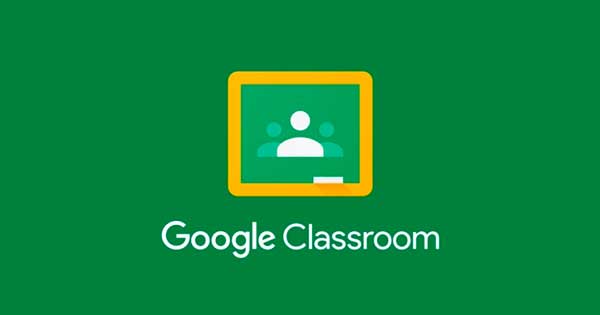 Це не нова розробка,  але ми будемо працювати з вами вперше.За цими посиланнями ви зможете ознайомитись як працює Класрум:для комп’ютера:  https://www.youtube.com/watch?v=0ae106ga5Xcдля смартфона: https://www.youtube.com/watch?v=lVLewh6g-sQЗверніть увагу!  Відео в посиланні навчальне, тобто, коли ви зайдете в наш Класрум, Ви побачите свій клас і моє прізвище.Код  вашого класу для приєднання :pdkdniqКод у кожного класу різний.Пам’ятайте! Коли ви будете створювати акаунт, або він вже у вас є Ваше прізвище і ім’я повинно чітко читатися, тобто «кошечка», «лапочка», «бетмен» в класі не існує. (В першому завданні я багатьом писала  вкажіть прізвище)Також з комп’ютеру, якщо ви маєте акаунт на гугле ви можете зайти/знайти  натиснув на квадратики в правому верхньому куті екрану і вибрати вкладку «Клас»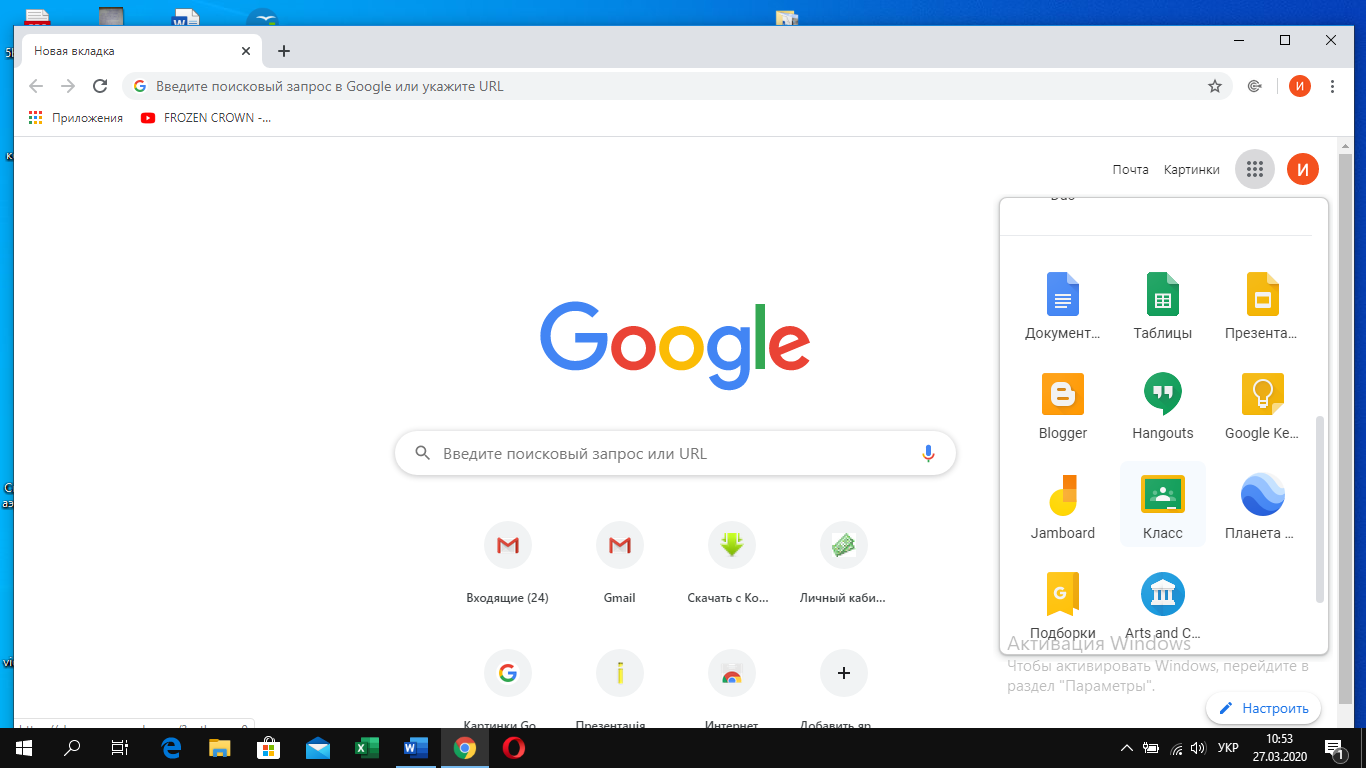 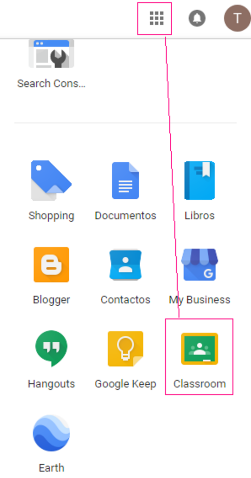 Чекаю на Вас в нашому Гуглкласі!